วันต่อต้านคอร์รัปชั่นสากล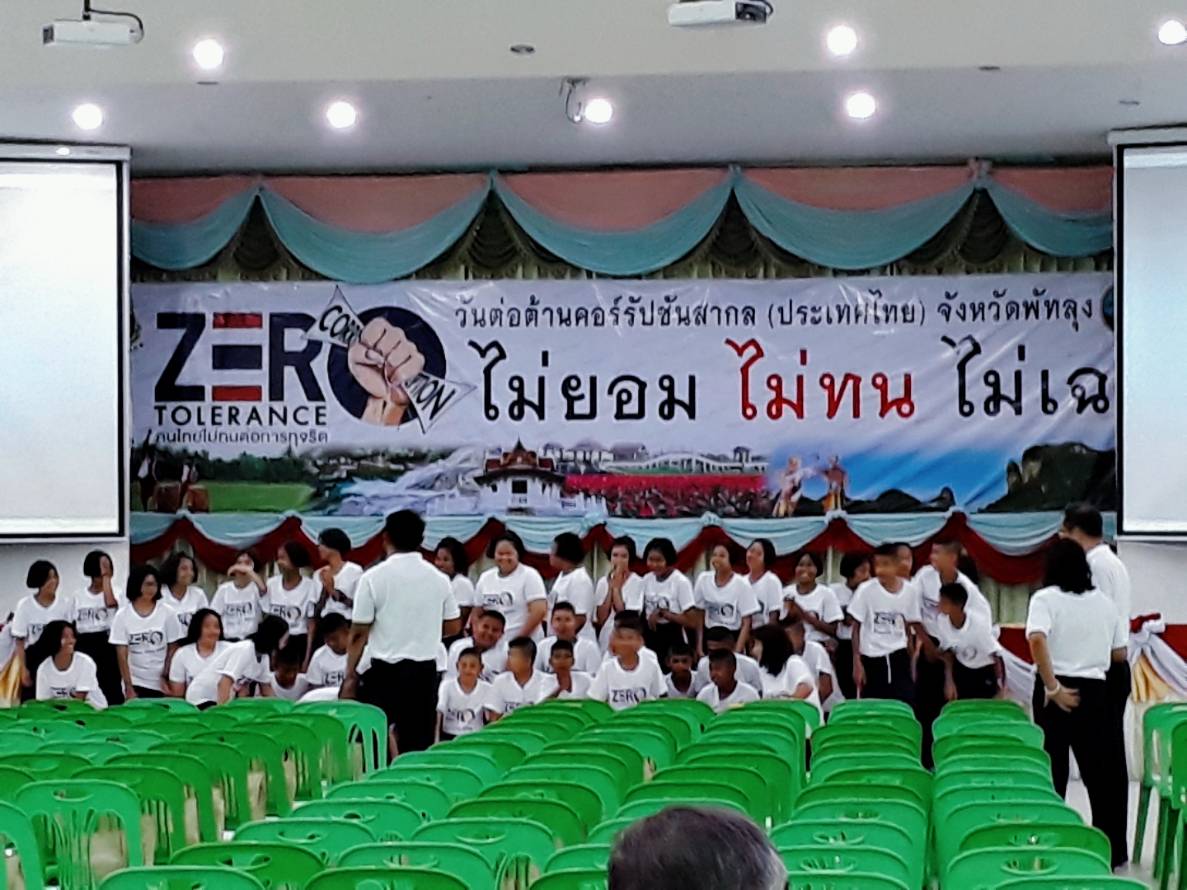 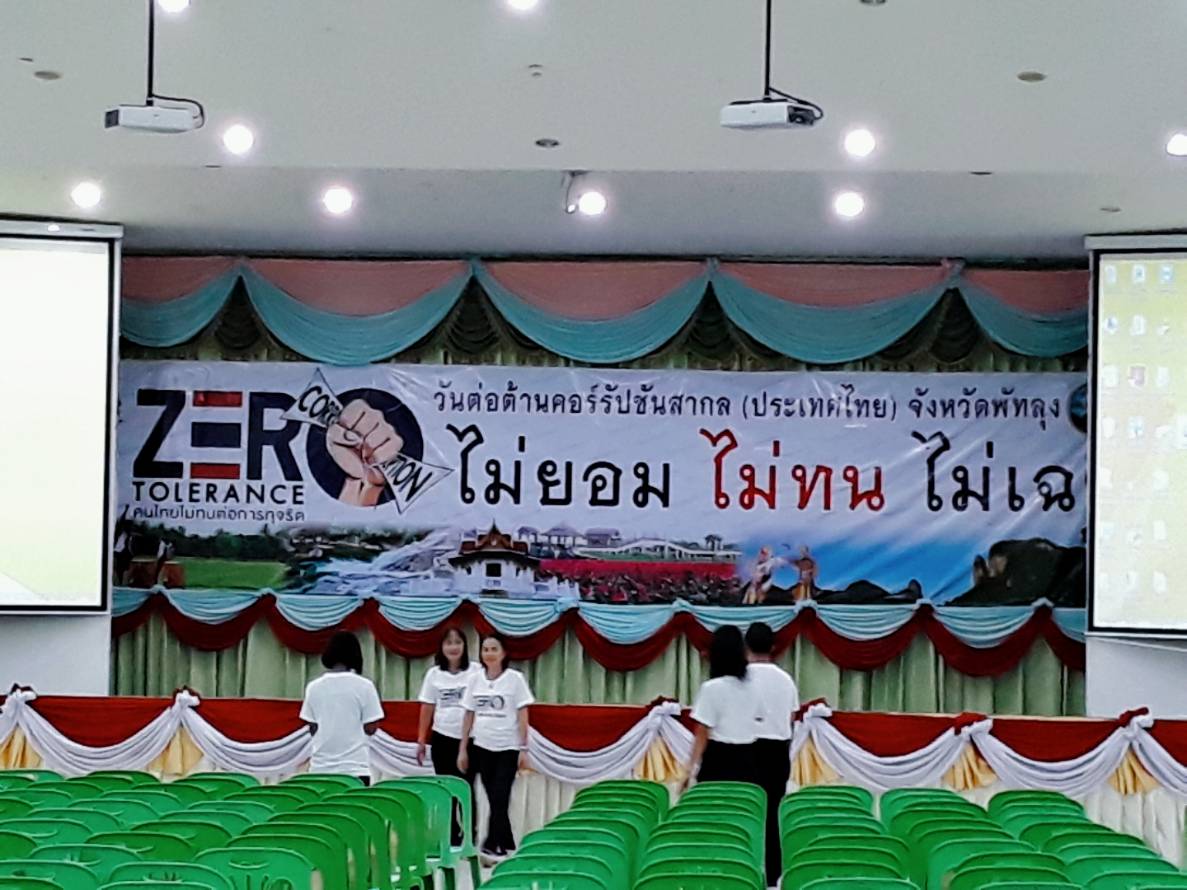 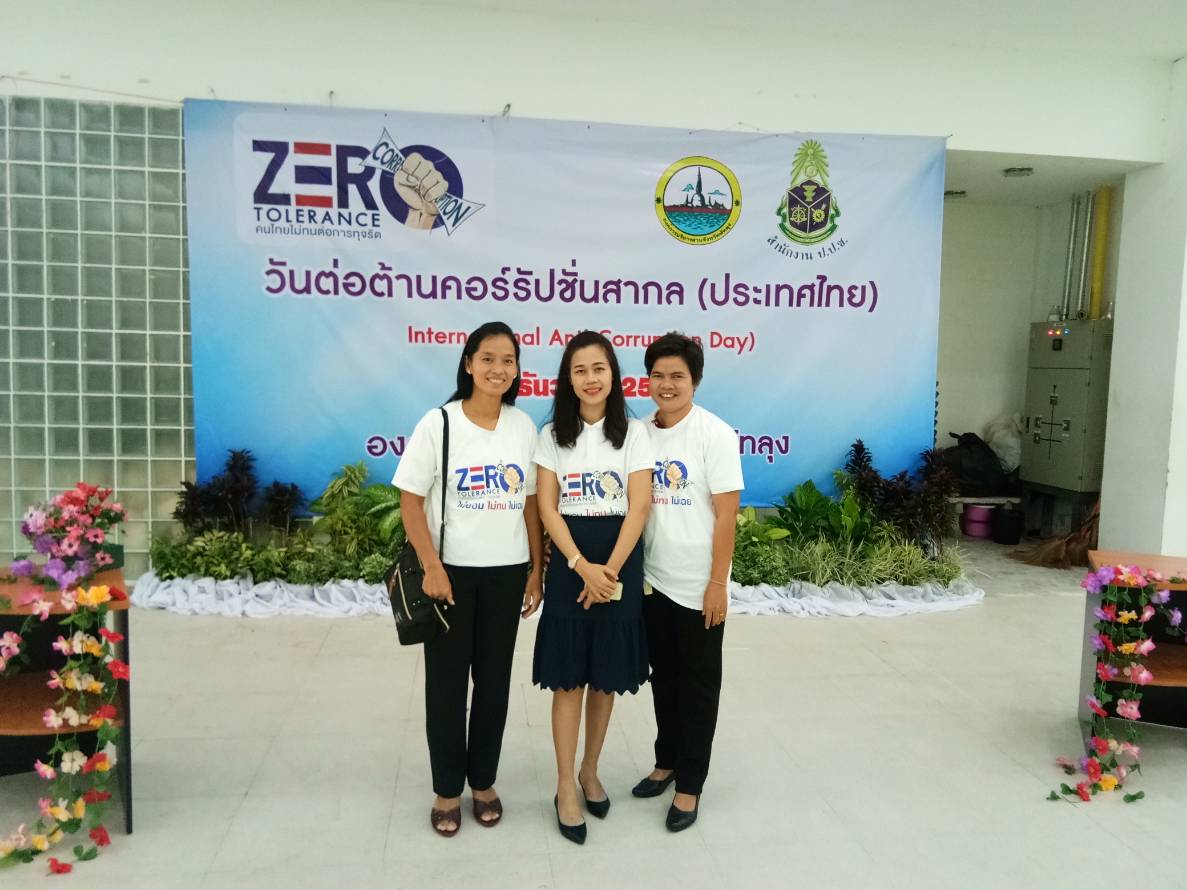 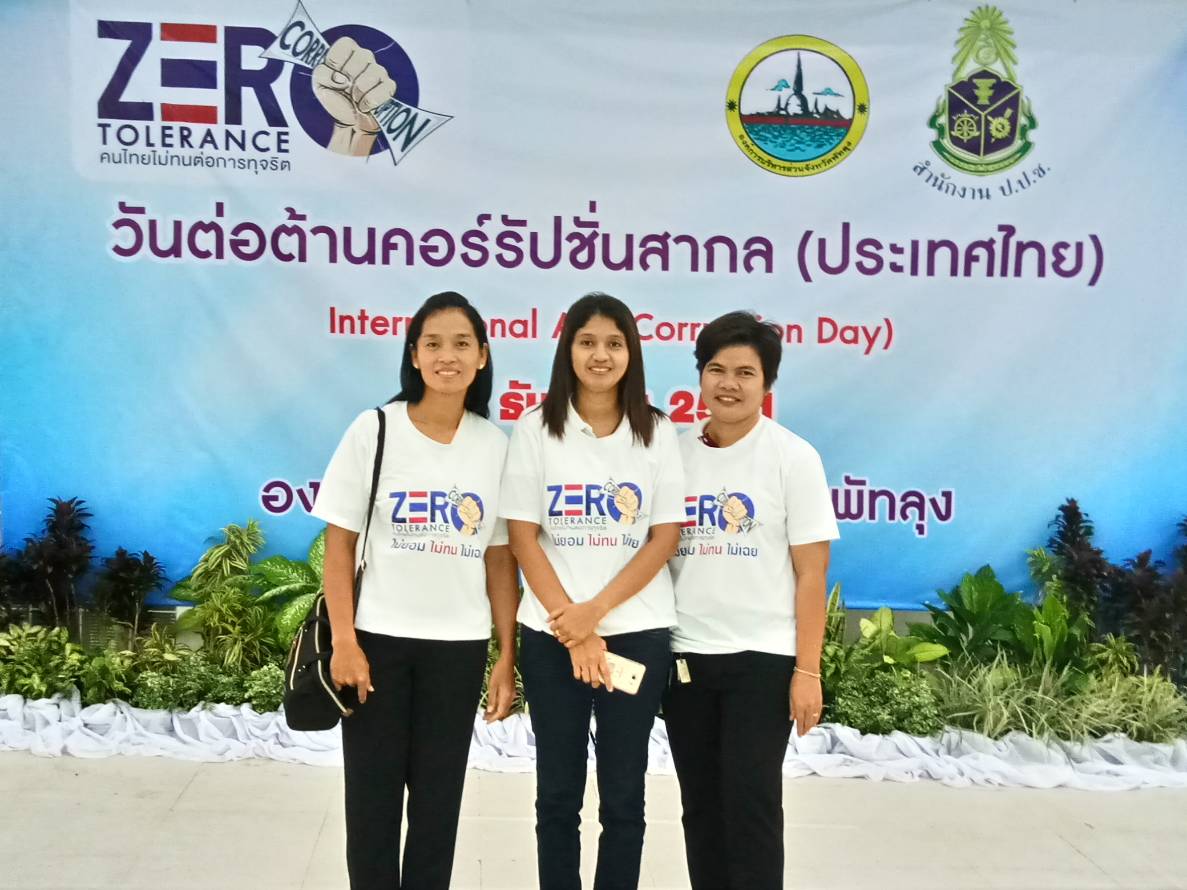 เมื่อวันที่  7  ธันวาคม พ.ศ. 2561  เทศบาลตำบลกงหราได้เข้าร่วมกิจกรรม     งานวันต่อต้านคอร์รัปชั่นสากล (ประเทศไทย)  ภายใต้แนวคิด “Zero  Tolerance  คนไทยไม่ทน   ต่อการทุจริต”   โดยจังหวัดพัทลุงร่วมกับสำนักงาน ป.ป.ช.ประจำจังหวัดพัทลุง ได้จัดงานดังกล่าวขึ้น  ณ  หอประชุมโรงเรียนพัทลุง  